 Oddychanie w stylu słoniaTo również bardzo dobrze odbierane przez maluchy ćwiczenie oddechowe. Koniecznie zobacz jak poprawnie je wykonać.Dziecko powinno zająć pozycję stojącą, nogi lekko rozszerzone.Mówimy mu, że za chwilę zamieni się w słonika, więc koniecznie musi oddychać jak małe słoniątko.Dziecko głęboko nabiera powietrze przez nos, a kiedy to robi, unosi ramiona tak, jakby to była trąba słonia. Jednocześnie napełnia powietrzem przeponę.Następnie wydycha powietrze przez usta w sposób dźwięczny powoli opuszczając „trąbę” ku dołowi.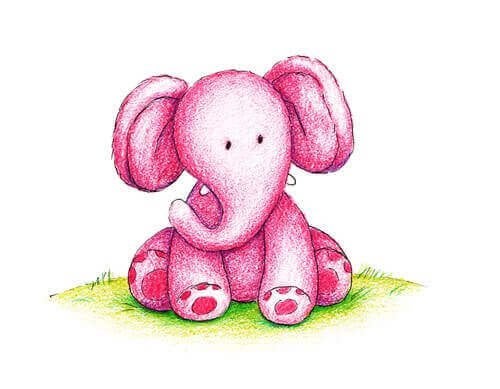  Oddech lampartaNaśladowanie oddechu tego dużego kota to ćwiczenie nieco bardziej złożone, które doskonale angażuje przeponę.Dziecko na podłodze przybiera postawę kota.Nabiera powietrze przez nos obserwując jak napełnia się jego brzuch i obniża kręgosłup.Przy wydechu następuje opróżnienie brzucha i lekkie podniesienie pleców.Dobrze jest, by ćwiczenia oddechowe dziecko wykonywało powoli, tak by jednocześnie mogły obserwować jak reaguje jego własne ciało.Podsumowując, przypominamy, że to zaledwie kilka ćwiczeń oddechowych, które dobrze wpływają na dzieci. Warto poszukać również innych i wprowadzić w życie te, które sprawiają dziecku najwięcej przyjemności. Dzięki temu nauczy się ono prawidłowo oddychać, co stanie się dla niego niebywałą pomocą w dalszym rozwoju.Zestaw ćwiczeń przygotowujących narządy artykulacyjne do wymowy głosek: l, li.Ćwiczenia wargOtwieraj i zamykaj buzię jak lew swoją wielką paszczę.Spróbuj rozciągać szeroko wargi jak rechocząca żabka.Rób na przemian miny: raz naśladuj lwa, raz żabkę.Ćwiczenia językaWysuń język do przodu w linii prostej.Wypchnij językiem na przemian raz jeden, raz drugi policzek.Obliż językiem wargi ruchem okrężnym.„Czyść” językiem wewnętrzną powierzchnię górnych zębów raz w jedną, raz w drugą stronę.Dotknij, na przemian, raz zewnętrznej powierzchni górnych zębów przednich, raz ich powierzchni wewnętrznej.Unoś język do górnego wałka dziąsłowego, następnie energicznie opuszczaj go.Dotknij czubkiem języka górny wałek dziąsłowy – niech się porusza tak jak dzięcioł, który stuka w korę drzewa.Zestaw ćwiczeń przygotowujących narządy mowy do prawidłowej realizacji głosek : sz, ż, cz, dżĆwiczenia językaOtwórz szeroko buzię, tak jak groźny lew, pokazując przy tym zęby.Wysuń język jak najdalej do przodu, aby nie opierał się na zębach.Wysuń język z buzi i przesuwaj go raz do prawego, raz do lewego kącika ust.Umyj językiem zęby górne.Przeskakuj czubkiem języka kolejno po wszystkich ząbkach górnych.Obliż górna wargę językiem.Dotknij językiem górki za górnymi zębami (wałek dziąsłowy), wypręż go, postaw na baczność.Przesuń językiem po podniebieniu – od górnych zębów w głąb jamy ustnej.Wysuń wargi do przodu.Prześlij mamie kilka całusków.